Minutes of the Work Session of the Riverdale City Council held Tuesday January 18, 2022, at 5:30 p.m., at the Civic Center in the Administrative Offices, 4600 S Weber River Dr., Riverdale City, Weber County, Utah.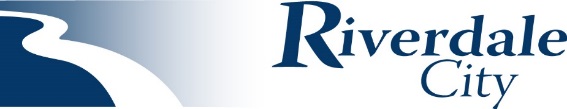 Present: 	City Council: 		Braden Mitchell, Mayor				Alan Arnold, Councilmember 					Bart Stevens, Councilmember					Steve Hilton, Councilmember					Anne Hansen, Councilmember					City Employees:		Steve Brooks, City Attorney/Acting City Administrator			Mike Eggett, Community Development			Stacey Comeau, Human Resources				Michelle Marigoni, City RecorderExcused: 		
	The City Council Work Session meeting began at 5:31 p.m. Mayor Mitchell welcomed all in attendance. It was noted for the record that all Councilmembers were present, as well as city staff.

Public Comment:	Mayor Mitchell asked anyone knew of any public comment. There was no public comment.  Presentations and Reports:Mayor’s ReportCity Administration ReportMr. Brooks reported he would have new employees to introduce and that employees with a five-year anniversary may be present. Consent Items:Consideration of Meeting Minutes from January 4, 2022 Work Session and January 4, 2022 Council MeetingMayor Mitchell asked if there were any changes to the minutes from January 4. There were no changes. Consideration to appoint Braden Mitchell to the Weber Sewer Improvement District Board of Trustees.Action Items:A. Consideration of Final Site Plan approval for Take 5 Automotive and Fiiz Drinks site, property located approximately 4021 and 4023 South Riverdale Road, Riverdale, Utah 84405; as requested by Blue Lube, LLC and Reeve & Associates, Inc.	b. Consideration of Resolution #2022-01 for approval of Development Agreement for property 			located approximately 4021 and 4023 South Riverdale Road, Riverdale, Utah 94405; as submitted by 			Blue Lube, LLC and Reeve & Associates, Inc.	Mr. Eggett explained this is a joint site with Fiiz and Take 5 which was approved by the Planning Commission. The Conditional Use Permit for Take 5 has also been approved by the Planning Commission. The second part of the item, the Development Agreement, is due to the CP-3 zone requirements. He noted the name of the entity is only Blue Lube LLC and that it has been amended in the resolution. He also stated the project has been through the Design Review Committee multiple times. He went over the Executive Summary and items in the packet, including staff comments. Consideration, interviewing and voting for City Council Candidate to fill mid-term vacancy.	There was discussion about the process and a random order was generated by Mrs. Marigoni using random.org. Mr. Stevens and Mr. Hilton stated they were not planning to ask any further questions, and Ms. Hansen explained she was planning on recusing herself from one or both votes, as she had a family member in the applicant group. Mr. Brooks informed her it would be appropriate to vote on one and not the other if the situation changed. 3.	Swearing in of new City Councilmember.4.	Selection of Mayor Pro tem.
Comments:
Adjournment:
	Having no further business to discuss, the work meeting was adjourned at 5:53 pm.